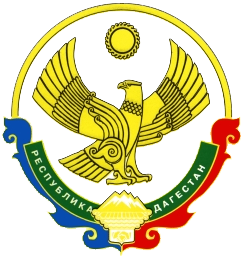 АДМИНИСТРАЦИЯМУНИЦИПАЛЬНОГО РАЙОНА «ЦУНТИНСКИЙ РАЙОН»РЕСПУБЛИКИ ДАГЕСТАН__________________________________________________________   ПОСТАНОВЛЕНИЕот 02 марта 2017 года                                                                             № 62с.ЦунтаОб утверждении плана.Утвердить прилагаемые План действий Антитеррористической комиссии в МР «Цунтинский район» при установлении уровней террористической опасности и План дополнительных мер, реализуемых при установлении уровней террористической опасности. Контроль исполнения настоящего постановления возложить на зам. главы Тагирова А.Р.Глава МР						 П. Ш.Магомединов         УТВЕРЖДЕНО        Постановлением Главы МР                 «Цунтинский район»__________________П.Ш. Магомединов  «__» _________ 2017 г. № _____ПЛАН действий Антитеррористической комиссии в МР «Цунтинский район»при установлении уровней террористической опасности* «Ч» – время принятия решения об установлении уровня террористической опасности, «+» – время, необходимое для выполнения планового мероприятия, зависит от складывающейся на территории Республики Дагестан обстановки при установлении уровней террористической опасности.СОГЛАСОВАНОНачальник 3 отделения отдел в п. Хунзах ОУФСБ Россиипо Республике Дагестан                                                                                                                              Ш.Ш. Сиражудинов«___» ________________ 2017 г.Приложение к Плану действий АТК в МРпри установлении уровней террористической опасностиПЛАН                                                           дополнительных мер,реализуемых при установлении уровней террористической опасности на территории МР «Цунтинский район»(разработан в соответствии с п. 12 Указа Президента Российской Федерации от 14.06.2012г. N 851)В соответствии с Указом Президента Российской Федерации от 14.06.2012г. N 851 при получении информации о реальной возможности совершения на территории МР «Цунтинский район» террористического акта, либо о совершении действий, создающих непосредственную угрозу его совершения, определены уровни террористической опасности и соответственно с ними на участке территории (объекте) в МР «Цунтинский район»  принимаются следующие дополнительные меры по обеспечению безопасности личности, общества и государства:При установлении Повышенного «синего» уровня террористической опасностиПри установлении Высокого «желтого» уровня террористической опасностиПри установлении Критического «красного» уровня террористической опасности________________________________________________№п/пНаименование мероприятияОтветственный/исполнитель Срок *I. Повышенный («синий») уровень террористической опасностиI. Повышенный («синий») уровень террористической опасностиI. Повышенный («синий») уровень террористической опасностиI. Повышенный («синий») уровень террористической опасности1Согласование с начальником 3 отделение ОУФСБ России по РД необходимости установления повышенного («синего») уровня террористической опасности (по телефону).Председатель АТК в МР Незамедлительно2Подготовка проекта решения.Руководитель аппарата АТК в РД«Ч» + 0,53Организация письменного согласования проекта решения 
с начальником УФСБ России по РД.Руководитель аппарата АТК в МР «Ч» + 14Организация информирования населения об установлении, изменении или отмене уровня террористической опасности:- через руководителя МКУ «СМИ и ИТО» и информации Администрации МР «Цунтинский район»;- обнародование решения об установлении, изменении или отмене уровня террористической опасности;- доведение до населения через региональные СМИ информации о правилах поведения в условиях угрозы совершения террористического акта, а также повышении общей бдительности;- при необходимости, информирование населения об 
 организации органами исполнительной власти Республики Дагестан и территориальными органами федеральных органов исполнительной власти по МР «Цунтинский район» мер по минимизации и (или) ликвидации последствий террористического акта (об устранении последствий террористического акта, 
о принимаемых мерах по социальной и психологической поддержке населения, пострадавшего в результате террористического акта и т.д.), а также о нормализации социально-политической обстановки.Руководитель МКУ «СМИ и ИТО»  и информации Администрации МР «Цунтинский район»Незамедлительно5Направление копии решения в заинтересованные территориальные органы федеральных органов исполнительной власти по МР «Цунтинский район», органы государственной власти Республики Дагестан и органы местного самоуправления МР «Цунтинский район».Руководитель аппарата АТК в МР / аппарат АТК в МР«Ч» + 1,56Проведение заседания АТК в МР «Цунтинский район», на котором рассматриваются вопросы, касающиеся перечня дополнительных мер, предусмотренных подпунктом «а» пункта 9 Порядка и необходимых для обеспечения безопасности личности, общества и государства; обсуждаются срок, на который устанавливается уровень террористической опасности, и границы участка территории (объекты), в пределах которых (на которых) устанавливается уровень террористической опасности: - определение перечня и сроков выполнения мероприятий  территориальных органов федеральных органов исполнительной власти по Республике Дагестан, органов государственной власти Республики Дагестан, предусмотренных в разработанных планах в соответствии с пунктом 12 Порядка;- организация контроля исполнения принятых на заседании АТК в РД решений (при его проведении). Председатель АТК в МР аппарат АТК в МРВ случае необходимости 
7Организация информационного взаимодействия с 3- отделение  ОУФСБ России и другими правоохранительными органами в целях изучения поступившей информации о возможном совершении террористического акта.В рамках информационного взаимодействия целесообразно предусмотреть получение сведений по:- изменениям в социально-политической обстановке;- состоянию систем жизнеобеспечения;- возникающим вопросам, требующим решения на уровне АТК в РД.Председатель АТК в МР аппарат АТК в МРНа период действия установленного уровня8  Организация проведения дополнительных инструктажей работников и технического персонала объектов террористических посягательств по порядку действий в случае возникновения угрозы совершения (совершении) террористического акта.При реализации мероприятия на объектах террористических посягательств или объектах с массовым пребыванием людей необходимо обеспечить:- назначение ответственных лиц на период действия соответствующего уровня террористической опасности;- усиление  пропускного режима;- оказание содействия территориальным подразделениям ФСБ, МВД и МЧС России в проведении проверок (обследований) потенциальных объектов террористических посягательств, объектов жизнеобеспечения, транспортной инфраструктуры, с массовым пребыванием людей в целях выявления возможных мест закладки взрывных устройств;- доведение порядка и содержания представления информации 
в дежурные службы правоохранительных структур и аппарат АТК в МР «Цунтинский район»;- уточнение схем оповещения персонала и планов эвакуации граждан при возникновении чрезвычайной ситуации;- определение возможных зон риска, проведение корректирующих мероприятий по их минимизации.ОМВД России по Цунтинскому району, ГО ЧС 3- отделение ОУФСБ России, руководители объектов террористических посягательств (в зависимости от полученной информации).«Ч» + 59Выработка дополнительных мер, направленных на оказание содействия территориальному подразделению ОМВД России в части привлечения добровольных объединений граждан (добровольные народные дружины, казачьи общества 
и др.) к охране общественного порядка, а также проведения досмотровых мероприятий на объектах транспортной инфраструктуры. Председатель АТК в МР /аппарат АТК в МР (обеспечение)На период действия установленного уровня10Организация проведения контрольно-надзорными органами внеочередных обследований объектов террористических посягательств в части, касающейся их антитеррористической защищенности и обнаружения взрывных устройств с использованием специальных технических средств 
и специалистов кинологической службы:- уточнение актуальности паспортов антитеррористической защищенности и планов транспортной безопасности;- осуществление проверки работоспособности охранных систем и исправности систем противопожарной защиты (пожарная сигнализация, автоматические системы пожаротушения, системы оповещения людей при пожаре, первичные средства пожаротушения и т.д.) во взаимодействии 
с территориальными подразделениями МЧС России; - проведение проверок на объектах муниципальной собственности. ОМВД России  по Цунтинскому району, и муниципальная межведомственная комиссия по обследованию критически важных и опасных объектов, объектов жизнеобеспечения и транспортной инфраструктуры, а также мест массового пребывания людейНа период действия установленного уровня11Организация сбора сведений о планируемых к проведению 
и проводимых публичных и массовых мероприятиях на территории субъекта, в том числе попытках их несанкционированного проведения, для принятия мер по обеспечению безопасности проведения общественно-массовых мероприятий и (или) решения об отмене (запрете) их проведения на срок установления уровня террористической опасности.ОМВД России по Цунтинскому району На период действия установленного уровня12Подготовка проекта решения об отмене установленного уровня террористической опасности.Председатель АТК в МР/аппарат АТК в МРПри наличии оснований для отмены установленного уровня 13Согласование с начальником ОУФСБ России проекта решения об отмене повышенного («синего») уровня террористической опасности.Председатель АТК в МР/ руководитель аппарата АТК в МР«Ч» + 1II. Высокий («желтый») уровень террористической опасностиII. Высокий («желтый») уровень террористической опасностиII. Высокий («желтый») уровень террористической опасностиII. Высокий («желтый») уровень террористической опасности1Согласование с начальником 3- отделение ОУФСБ России необходимости установления высокого («желтого») уровня террористической опасности (по телефону).Председатель АТК в МРнезамедлительно2Подготовка проекта решения.Руководитель аппарата АТК в МР / аппарат АТК в МР«Ч» + 0,53Организация письменного согласования проекта решения 
с руководителем 3 – отделением ОУФСБ России Руководитель аппарата АТК в МР / аппарат АТК в МР«Ч» + 14Организация информирования населения об установлении, изменении или отмене уровня террористической опасности осуществляется в соответствии с пунктом 4 раздела I настоящего Плана. Руководитель МКУ «СМИ и ИТО»незамедлительно5Направление решения в заинтересованные территориальные органы федеральных органов исполнительной власти по муниципальному району  и органы местного самоуправления Цунтинский район.Руководитель аппарата АТК в МР«Ч» + 1,56Выработка дополнительных мер, направленных на 
оказание содействия территориальным подразделениям правоохранительных органов в реализации поисковых мероприятий на объектах транспортной инфраструктуры 
и наиболее вероятных объектах террористических посягательств, а также в усилении контроля на каналах миграции.Конкретные мероприятия определяются по согласованию с ОМВД  России по Цунтинскому району  и 3 – отделение ОУФСБ России.ОМВД по Цунтинскому району 3- отделение  ОУФСБ России на период действия установленного уровня7Организация уточнения расчетов сил и средств, имеющихся в МР «Цунтинский район», предназначенных для минимизации и ликвидации последствий террористических актов, а также технических средств и специального оборудования для проведения спасательных и аварийных работ:- проведение расчетной оценки возможности аварийно-спасательных служб (формирований) МР «Цунтинский район» по локализации возможных последствий теракта и спасению людей, в том числе:- уточнение расчетных данных о силах и средствах, выделяемых в состав объединенной группировки при проведении КТО, минимизации и ликвидации последствий совершения террористического акта;- подготовка запроса (при необходимости) в МЧС России 
о привлечении дополнительных формирований аварийно-спасательных служб;- оценка готовности служб водо- и энергоснабжения 
к ликвидации и минимизации последствий теракта.ГО ЧС, АТК в МР.«Ч» + 48Участие в организации проведения дополнительных тренировок по практическому применению сил и средств, привлекаемых в случае возникновения угрозы террористического акта.Решение о проведении тренировок принимается начальником 3 – отделения отдела в п. Хунзах ОУФСБ России по Республике Дагестан.Председатель АТК в МР /Руководитель аппарата АТК в МРНа период действия введенного уровня9Организация проверки готовности персонала подразделений объектов террористических посягательств, осуществляющих функции по локализации кризисных ситуаций, 
и отработки их возможных действий по минимизации 
и ликвидации последствий террористического акта (проведение проверок согласовывается с 3- отделением отдела в п. Хунзах  ОУФСБ России по РД)Во взаимодействии с территориальными подразделениями 3- отделения отдела в п. Хунзах ОФСБ России, ОМВД России по Цунтинскому району  и ГО ЧС  МР  дополнительно реализуются меры по повышению антитеррористической защищенности объектов террористических посягательств, 
 в том числе:- усиление контроля пропускного режима, противопожарным состоянием, инженерно-техническими средствами антитеррористической защищенности объектов террористических посягательств;- проведение дополнительных инструктажей работников и технического персонала данных объектов по порядку действий 
в случае возникновения угрозы совершения (совершении) террористического акта, а также действиям по минимизации 
и ликвидации последствий террористического акта;- увеличение постов охраны объектов и мобильных групп охраны общественного порядка (в том числе с привлечением добровольных объединений граждан).ОМВД России по Цунтинскому району; ГО ЧС в МР «Цунтинский район» 3 – отделения отдела в п. Хунзах ОУФСБ России по РД, ГБУ «ЦРБ» в МР, АТК  в МР.«Ч» + 12 10Определение совместно с руководителями правоохранительных органов мест, пригодных для временного размещения людей 
в случае их эвакуации, а также источники обеспечения их питанием и одеждой;- уточнение объектов (территорий), предполагаемых для временного размещения граждан, к работе в соответствии с их предназначением;- уточнение готовности источников снабжения к обеспечению предметами первой необходимости, одеждой, питанием 
и медикаментами. - подготовка запроса (при необходимости) в адрес соответствующих органов о привлечении дополнительных источников снабжения.Обобщение  указанных сведений.ГО ЧС в МР, ГБУ «ЦРБ» в МР, АТК в МР.«Ч» + 1211 Организация перевода соответствующих организаций в режим повышенной готовности к минимизации и ликвидации последствий террористического акта:- принятие решения о переводе региональных аварийно-спасательных  служб и медицинских организаций в режим повышенной готовности;- введение круглосуточного дежурства руководства 
и ответственных сотрудников аварийно-спасательных служб 
и медицинских организаций.ГО ЧС в МР,ГБУ «ЦРБ» «Ч» + 612Организация проведения оценки возможностей медицинских организаций по оказанию скорой медицинской помощи 
и эвакуации пострадавших.Получение от ГБУ «ЦРБ» в МР уточненных данных:- по готовности к транспортировке пострадавших 
в медицинские организации и учреждения;- по достаточности и необходимости пополнения запасов крови, медикаментов и изделий медицинского назначения.ГБУ «ЦРБ» в МР Председатель АТК МР/аппарат АТК МР «Ч» + 413Подготовка проекта решения об отмене установленного уровня террористической опасности.Председатель АТК в МР /аппарат АТК в МРПри наличии оснований для отмены установленного уровня 14Согласование с начальником 3 отделения отдела в п. Хунзах ОУФСБ России по РД проекта решения об отмене высокого («желтого») уровня террористической опасности.Председатель АТК в МР / руководитель аппарата АТК в МР«Ч» + 115Организация информирования населения об установлении, изменении или отмене уровня террористической опасности осуществляется в соответствии с пунктом 4 раздела I настоящего Плана.Руководитель МКУ «СМИ и ИТО» в МР «Цунтинский район»НезамедлительноIII. Критический («красный») уровень террористической опасностиIII. Критический («красный») уровень террористической опасностиIII. Критический («красный») уровень террористической опасностиIII. Критический («красный») уровень террористической опасности1Подготовка представления председателю АТК об установлении (изменении) критического («красного») уровня террористической опасностиПредседатель АТК в МР /руководитель аппарата АТК в МРнезамедлительно2Организация письменного согласования проекта представления 
с руководителем 3 –отделения отдела в п. Хунзах ОУФСБ России по РД.Руководитель аппарата АТК в МР / аппарат АТК в МР«Ч» + 13Обнародование решения председателя АТК  в средствах массовой информации.Организация информирования населения об установлении, изменении или отмене уровня террористической опасности осуществляется в соответствии с пунктом 4 раздела I настоящего  Плана.Руководитель МКУ «СМИ и ИТО» незамедлительно4Направление решения председателя АТК в заинтересованные территориальные органы федеральных органов исполнительной власти по Республике Дагестан, органы государственной власти Республики Дагестан и органы местного самоуправления Республики Дагестан.Руководитель аппарата АТК в МР«Ч» + 1,55Организация приведения в состояние готовности аварийно-спасательных служб и медицинских организаций в МР «Цунтинский район» (наряду с мерами, применяемыми при введении повышенного («синего») и высокого («желтого») уровней террористической опасности):- приведение органа ГО и ЧС и медицинских учреждений в МР «Цунтинский район» в готовность к немедленному осуществлению мероприятий по минимизации и ликвидации последствий возможного теракта;- принятие решения об организации инженерного, технического, транспортного и материального обеспечения проводимых мероприятий; - направление сил и средств, привлекаемых для выполнения мероприятий по минимизации и ликвидации последствий террористического акта;- определение порядка выполнения заявок взаимодействующих органов по их материально-техническому обеспечению;- перевод сотрудников аппарата АТК в МР на особый  режим работы;- мониторинг информации, поступающей от имеющихся источников, для принятия последующих решений в соответствии с полномочиями руководителя АТК в МР.Председатель АТК в МР /территориальные органы федеральных органов исполнительной власти по РД, органы исполнительной власти РД, аппарат АТК в МРДо отмены уровня террористической опасности6Организация усиления охраны наиболее вероятных потенциальных объектов террористических посягательств:- осуществление во взаимодействии с органами внутренних дел мер по усилению охраны объектов органов государственной власти и местного самоуправления, связи, транспорта, промышленности и жизнеобеспечения МР «Цунтинский район», с задействованием добровольных объединений граждан.Председатель АТК в МР /территориальные органы федеральных органов исполнительной власти, органы исполнительной власти МР, аппарат АТК в МРДо отмены уровня террористической опасности7В случае введения правового режима контртеррористической операции создание пунктов временного размещения людей, удаленных с отдельных участков местности и объектов, обеспечение их питанием и одеждой:- проведение комплекса первоочередных мероприятий, в части, касающейся администрации района, 
 в том числе по обеспечению безопасности населения, находящегося или проживающего в зоне совершения террористического акта, представление на утверждение руководителю КТО вариантов их эвакуации;- оказание содействия в развертывании пунктов оказания первой медицинской помощи пострадавшим и возможным жертвам силами учреждений скорой медицинской помощи;- при необходимости осуществляется взаимодействие 
с представителями бизнес – сообщества по вопросу возможности предоставления дополнительного объема продовольствия, товаров промышленного, бытового и иного назначения.Председатель АТК в МР/территориальные органы федеральных органов исполнительной власти по МР, органы исполнительной власти МРСогласно плану проведения КТО8Принятие неотложных мер по спасению людей, охране имущества, оставшегося без присмотра, содействие бесперебойной работе спасательных служб:- выделение транспортных коммуникаций и транспортных средств, для эвакуации населения и выработка графиков движения транспортных средств в районы временного размещения;- проведение совместно с должностными лицами объекта, 
в отношении которого совершен террористический акт, работы по обеспечению его технической и энергетической безопасности и представление в ОШ в РД поэтажных схем объекта, линий подземных коммуникаций, систем энергоснабжения, водоснабжения, вентиляции, канализации и т.д.;- подготовка к реализации решения ОШ в РД об отключении потенциально опасных объектов, иных объектов, находящихся 
в зоне проведения КТО от линий электропитания, газоснабжения, водоснабжения.Председатель АТК в МР /территориальные органы федеральных органов исполнительной власти по МР, органы исполнительной власти МР Согласно плану проведения КТО9Приведение в состояние готовности: транспортных средств – к эвакуации людей, медицинских организаций – к приему лиц, которым в результате террористического акта может быть причинен физический и моральный ущерб, центров экстренной психологической помощи – к работе с пострадавшими 
и их родственниками:- оформление необходимых распорядительных документов:- о приостановке деятельности учреждений и организаций, находящихся в зоне проведения КТО;- о проведении эвакуационных мероприятий граждан 
и имущества из зоны проведения КТО (по согласованию 
с руководителем ОШ в РД);- об ограничении доступа граждан в зону проведения КТО (в пределах своих полномочий);- о развертывании и оборудовании пунктов оказания медицинской и психологической помощи;- о мобилизации медицинского персонала учреждений здравоохранения для оказания первичной медико-санитарной и психологической помощи лицам, пострадавшим в результате совершения террористического акта и в ходе проведения КТО;- об оказании содействия в организации временного размещения, питания и отдыха личного состава объединенной группировки.Формирование по фамильных списков:- лиц, оказавшихся в зоне проведения КТО, (захваченном объекте);- пострадавших (погибших) в результате террористического акта;- жителей близлежащих домов;- родственников пострадавших (погибших) в результате террористического акта.Председатель АТК в МР /территориальные органы федеральных органов исполнительной власти по РД, органы исполнительной власти в МРСогласно плану проведения КТО10Усиление контроля за передвижением транспортных средств через административные границы в района, на территории которого установлен уровень террористической опасности, проведение досмотра транспортных средств с применением технических средств обнаружения оружия и взрывчатых веществ. Доведение до населения временного характера принимаемых ограничительных мер.Председатель АТК в МР/территориальные органы федеральных органов исполнительной власти по МР, органы исполнительной власти МРСогласно плану проведения КТО11Подготовка проекта решения об отмене установленного уровня террористической опасности.Председатель АТК в МР/аппарат АТК в МРПри наличии оснований для отмены установленного уровня 12Согласование с начальником 3 отделения отдела в п. Хунзах ОУФСБ России по РД проекта решения об отмене критического («красного») уровня террористической опасности.Председатель АТК в МР/ руководитель аппарата АТК в МР«Ч» + 113Обнародование решения председателя НАК в средствах массовой информации.Организация информирования населения об установлении, изменении или отмене уровня террористической опасности осуществляется в соответствии с пунктом 4 раздела I Плана.Должностное лицо, ответственное за обнародование решения об установлении, изменении или отмене уровня террористической опасностиНезамедлительно№п/пПроводимые мероприятияОтветственныеСрок проведения (в часах)Своевременное информирование населения о том, как вести себя в условиях угрозы совершения террористического акта.Руководитель МКУ СМИ и ИТО», з отделения отдела в п. Хунхах ОУФСБ России по РД, ОМВД России  по Цунтинскому району, ГО ЧС, антитеррористическая комиссия в МР «Цунтинский район» (далее – АТК в МР).незамедлительно (далее через каждые 4 часа до отмены уровня террористической опасности)Внеплановые мероприятия по проверке информации о подготовке и возможном совершении террористического акта.3 отделения отдела в п. Хунзах ОУФСБ России по РД, ОМВД по Цунтинскому району.До отмены уровня террористической опасностиДополнительный инструктаж нарядов полиции и отдельных категорий военнослужащих.ОУФСБ России по РД, ОМВД по Цунтинскому району, Пограничное управление УФСБ России по РД (далее - ПУ УФСБ России по РД), На разводах на службуВыставление на улицах, площадях, стадионах, в скверах, парках, на транспортных магистралях местах проведения публичных и массовых мероприятий, в других общественных местах усиленных патрулей, в том числе с привлечением специалистов кинологической службы.ОМВД России по Цунтинскому району, Ч+6Обследование объектов террористических посягательств и мест массового пребывания граждан в целях обнаружения и обезвреживания взрывных устройств, проведение инженерно-технической разведки основных маршрутов передвижения участников публичных и массовых мероприятий.Руководители объектов террористических посягательств (далее - руководители объектов), республиканская и муниципальные межведомственные комиссии по обследованию критически важных и потенциально опасных объектов, объектов жизнеобеспечения и транспортной инфраструктуры, а также мест массового пребывания людей.На период действия установленного уровняВнести временные изменения в схемы организации дорожного движения;организовывать проведение инженерно-технической разведки (или кинологического обследования) маршрутов передвижения участников публичных и массовых мероприятий, мест (объектов) массового пребывания людей, объектов террористических посягательств (при необходимости).3 отделения отдела в п. Хунзах ОУФСБ России по РД, ОМВД России по Цунтинскому району.Ч+4Провести совместные, рейды по обследованию покинутых деревень и хуторов, а также осуществлять проверки в структурах временного проживания граждан, в частных квартирах и домовладениях на предмет выявления потенциальных террористов, их пособников и мест хранения средств террора.3 отделения отдела в п. Хунзах ОУФСБ России по РД, ОМВД России по Цунтинскому району.До отмены уровня террористической опасностиСовместно с 3 отделения отдел в п. Хунзах ОУФСБ России по РД проводить дополнительные   розыскные мероприятия на каналах миграции, могущих быть использованными международными террористическими организациями, а также лицами, оказывающими им содействие в подготовке и совершении террористических актов.3 отделения отдела в п. Хунзах ОУФСБ России по РД, ОМВД России по Цунтинскому району, До отмены уровня террористической опасностиДополнительный инструктаж персонала и подразделений объектов террористических посягательств, осуществляющих функции по локализации кризисных ситуаций, с привлечением специалистов в соответствующей области в зависимости от полученной информации. Категории объектов (конкретные объекты) определяются в ходе совместного заседания АТК в МР на основании информации, предоставленной 3 отделения отдела в п. Хунзах ОУФСБ России по РД.ОМВД России по Цунтинскому району, ГО ЧС, 3 отделения отдела в п. Хунзах ОУФСБ России по РД, руководители объектов (в зависимости от полученной информации).Ч+5Обеспечение безопасности, в том числе антитеррористической, основных маршрутов передвижения участников публичных и массовых мероприятий (в случае их проведения).ОМВД России по Цунтинскому району, ГО ЧС, 3 отделения отдела в п. Хунхах ОУФСБ России по РД.В период проведения публичных и массовых мероприятий№п/пПроводимые мероприятияОтветственныеСрок проведения (в часах)Своевременное информирование населения о том, как вести себя в условиях угрозы совершения террористического акта.Руководитель МКУ «СМИ и ИТО», 3 отделения отдела в п. Хунзах ОУФСБ России по РД, ОМВД России по Цунтинский район, ГО ЧС, АТК в МР.незамедлительно (далее через каждые 4 часа до отмены уровня террористической опасности).Внеплановые мероприятия по проверке информации о подготовке и возможном совершении террористического акта.3 отделения отдела в п. Хунзах ОУФСБ России по РД, ОМВД России по Цунтинскому району.До отмены уровня террористической опасностиДополнительный инструктаж нарядов полиции и отдельных категорий военнослужащих.3 отделения отдела в п. Хунзах ОУФСБ России по РД, ОМВД России по Цунтинскому району На разводах на службуВыставление на улицах, площадях, стадионах, в скверах, парках, на транспортных магистралях, , местах проведения публичных и массовых мероприятий, в других общественных местах усиленных патрулей, в том числе с привлечением специалистов кинологической службы.ОМВД России по Цунтинскому району,Ч+6Обследование объектов террористических посягательств и мест массового пребывания граждан в целях обнаружения и обезвреживания взрывных устройств, проведение инженерно-технической разведки основных маршрутов передвижения участников публичных и массовых мероприятий.Руководители объектов, муниципальные межведомственные комиссии по обследованию критически важных и опасных объектов, объектов жизнеобеспечения и транспортной инфраструктуры, а также мест массового пребывания людей.На период действия установленного уровняВнести временные изменения в схемы организации дорожного движения; организовывать проведение инженерно-технической разведки (или кинологического обследования) маршрутов передвижения участников публичных и массовых мероприятий, мест (объектов) массового пребывания людей, объектов потенциальных террористических посягательств (при необходимости).3 отделения отдела в п. Хунзах ОУФСБ России по РД, ОМВД России по Цунтинскому району.Ч+47Провести совместные, рейды по обследованию покинутых деревень и хуторов, а также осуществлять проверки в структурах временного проживания граждан (гостиницах, пансионатах, домах отдыха и т.п.), в частных квартирах и домовладениях на предмет выявления потенциальных террористов, их пособников и мест хранения средств террора.3 отделения отдела в п. Хунзах ОУФСБ России по РД, ОМВД России по Цунтинскому району.До отмены уровня террористической опасностиУсиление контроля за соблюдением гражданами Российской Федерации, в том числе должностными лицами, порядка регистрации и снятия с регистрационного учета граждан Российской Федерации по месту их пребывания и по месту жительства в пределах территории (участка территории) района, на котором установлен уровень террористической опасности, а также за соблюдением иностранными гражданами и лицами без гражданства порядка временного или постоянного проживания, временного пребывания в Российской Федерации, въезда в Российскую Федерацию, выезда из Российской Федерации и транзитного проезда через территорию Российской Федерации.ОМВД России по Цунтинскому району, 3 отделения отдела в п. Хунзах УФСБ России по РД.Ч+6Совместно с 3 отделением отдела в п. Хунзах ОУФСБ России по РД проводить дополнительные   розыскные мероприятия на каналах миграции, могущих быть использованными международными террористическими организациями, а также лицами, оказывающими им содействие в подготовке и совершении террористических актов.3 отделения отдела в п. Хунзах ОУФСБ России по РД, ОМВД по Цунтинскому району.До отмены уровня террористической опасностиПроведение дополнительных тренировок по практическому применению сил и средств, привлекаемых в случае возникновения угрозы террористического акта.ОМВД России по Цунтинскому району, ГО ЧС, 3 отделения отдела в п. Хунзах ОУФСБ России по РД, ГБУ «ЦРБ» в МР, АТК в МР.Ч+10Проверка готовности персонала и подразделений потенциальных объектов террористических посягательств, осуществляющих функции по локализации кризисных ситуаций, и отработка их возможных действий по пресечению террористического акта и спасению людей.ОМВД России по Цунтинскому району, ГО ЧС, 3 отделения отдела в п. Хунзах УФСБ России по РД, ГБУ «ЦРБ» в МР, АТК в МР.Ч+12Определение мест, пригодных для временного размещения людей, удаленных с отдельных участков местности и объектов, в случае введения правового режима контртеррористической операции, а также источников обеспечения их питанием и одеждой.ГО ЧС в МР, ГБЦ «ЦРБ», АТК в МР.Ч+12Перевод соответствующих медицинских организаций в режим повышенной готовности.ГБУ «ЦРБ» в МР «Цунтинский район»Ч+6Оценка возможностей медицинских организаций по оказанию медицинской помощи в неотложной или экстренной форме, а также по организации медицинской эвакуации лиц, которым в результате террористического акта может быть причинен физический вред.ГБУ «ЦРБ» в МР «Цунтинский район».Ч+4Уточнение расчетов имеющихся у территориальных органов федеральных органов исполнительной власти по району и органов исполнительной власти Республики Дагестан сил и средств, предназначенных для ликвидации последствий террористических актов, а также технических средств и специального оборудования для проведения спасательных работ.ГО ЧС в МР, АТК в МР.Ч+4Дополнительный инструктаж персонала и подразделений потенциальных объектов террористических посягательств, осуществляющих функции по локализации кризисных ситуаций, с привлечением специалистов в соответствующей области в зависимости от полученной информации. Категории объектов (конкретные объекты) определяются в ходе совместного заседания АТК в МР  и ОШ в МР на основании информации, предоставленной  3 отделения отдела в п. Хунзах ОУФСБ России по РД.ОМВД России по Цунтинскому району, ГО ЧС, 3 отделения отдела в п. Хунзах ОУФСБ России по РД, руководители объектов (в зависимости от полученной информации).Ч+5Обеспечение безопасности, в том числе антитеррористической, основных маршрутов передвижения участников публичных и массовых мероприятий (в случае их проведения).ОМВД России по Цунтинскому району, ГО ЧС, 3 отделения отдела в п. Хунзах ОУФСБ России по РД.В период проведения публичных и массовых мероприятий№п/пПроводимые мероприятияОтветственныеСрок проведения (в часах)Приведение в состояние готовности группировки сил и средств, созданной для проведения контртеррористической операции.ОШ в МРЧ+2Своевременное информирование населения о том, как вести себя в условиях угрозы совершения террористического акта.Руководитель МКУ «СМИ и ИТО», 3 отделения отдела в п. Хунзах ОУФСБ России по РД, ОМВД России по Цунтинскому району, ГО ЧС, АТК в МР.незамедлительно (далее через каждые 4 часа до отмены уровня террористической опасности).Внеплановые мероприятия по проверке информации о подготовке и возможном совершении террористического акта.3 отделения отдела в п. Хунзах ОУФСБ России по РД, ОМВД России  по Цунтинскому району.До отмены уровня террористической опасностиДополнительный инструктаж нарядов полиции и отдельных категорий военнослужащих.3 отделения отдела в п. Хунзах ОУФСБ России по РД, ОМВД России по Цунтинскому району.На разводах на службуВыставление на улицах, площадях, стадионах, в скверах, парках, на транспортных магистралях, местах проведения публичных и массовых мероприятий, в других общественных местах усиленных патрулей, в том числе с привлечением специалистов кинологической службы.ОМВД России по Цунтинскому району.Ч+6Проведение инженерно-технической разведки основных маршрутов передвижения участников публичных и массовых мероприятий, обследование потенциальных объектов террористических посягательств и мест массового пребывания граждан в целях обнаружения и обезвреживания взрывных устройств.Руководители объектов, ОМВД России по Цунтинскому району, ГО ЧС, 3 отделения отдела в п. Хунзах ОУФСБ России по РД.На период действия установленного уровняВнести временные изменения в схемы организации дорожного движения;организовывать проведение инженерно-технической разведки (или кинологического обследования) маршрутов передвижения участников публичных и массовых мероприятий, мест (объектов) массового пребывания людей, объектов потенциальных террористических посягательств (при необходимости).3 отделения отдела в п. Хунзах ОУФСБ России по РД, ОМВД России по Цунтинскому району.Ч+4Провести совместные, рейды по обследованию покинутых деревень, спортивных баз, оздоровительных лагерей, дачных кооперативов, а также осуществлять проверки в структурах временного проживания граждан, в частных  квартирах и домовладениях на предмет выявления потенциальных террористов, их пособников и мест хранения средств террора.3 отделения отдела в п. Хунзах ОУФСБ России по РД, ОМВД России по Цунтинскому району.До отмены уровня террористической опасностиУсиление контроля за соблюдением гражданами Российской Федерации, в том числе должностными лицами, порядка регистрации и снятия с регистрационного учета граждан Российской Федерации по месту их пребывания и по месту жительства в пределах территории (участка территории) района, на котором установлен уровень террористической опасности, а также за соблюдением иностранными гражданами и лицами без гражданства порядка временного или постоянного проживания, временного пребывания в Российской Федерации, въезда в Российскую Федерацию, выезда из Российской Федерации и транзитного проезда через территорию Российской Федерации.ОМВД России по Цунтинскому району, 3 отделения отдела в п. Хунзах ОУФСБ России по РД.Ч+6Совместно с 3 отделения отдела в п. Хунзах ОУФСБ России по РД проводить дополнительные   розыскные мероприятия на каналах миграции, могущих быть использованными международными террористическими организациями, а также лицами, оказывающими им содействие в подготовке и совершении террористических актов.3 отделения отдела в п. Хунзах ОУФСБ России по РД, ОМВД России по  Цунтинскому району.До отмены уровня террористической опасностиПроведение дополнительных тренировок по практическому применению сил и средств, привлекаемых в случае возникновения угрозы террористического акта.ОМВД России по Цунтинскому району, ГО ЧС, ОМВД России по Цунтинскому району, 3 отделения отдела в п. Хунзах ОУФСБ России по РД, ГБУ «ЦРБ», АТК в МР.Ч+10Проверка готовности персонала и подразделений потенциальных объектов террористических посягательств, осуществляющих функции по локализации кризисных ситуаций, и отработка их возможных действий по пресечению террористического акта и спасению людей.ОМВД России по Цунтинскому району, ГО ЧС, 3 отделения отдела в п. Хунзах ОУФСБ России по РД, ГБУ «ЦРБ», АТК в МР.Ч+12Определение мест, пригодных для временного размещения людей, удаленных с отдельных участков местности и объектов, в случае введения правового режима контртеррористической операции, а также источников обеспечения их питанием и одеждой.ГО ЧС,  ГБУ «ЦРБ», АТК в МР.Ч+12Перевод соответствующих медицинских организаций в режим чрезвычайной ситуации.ГБУ «ЦРБ».Ч+8Оценка возможностей медицинских организаций по оказанию медицинской помощи в неотложной или экстренной форме, а также по организации медицинской эвакуации лиц, которым в результате террористического акта может быть причинен физический вред.ГБУ «ЦРБ»Ч+4Усиление охраны наиболее вероятных объектов террористических посягательств.ОМВД России по Цунтинскому району,  ГО ЧС, 3 отделения отдела в п. Хунзах ОУФСБ России по РД.Принятие неотложных мер по спасению людей, охране имущества, оставшегося без присмотра, содействие бесперебойной работе спасательных служб.ОМВД России по Цунтинскому району, ГО ЧС, 3 отделения отдела в п. Хунзах ОУФСБ России по РД.Ч+8Приведение в состояние готовности: транспортных средств - к эвакуации людей, медицинских организаций - к приему лиц, которым в результате террористического акта может быть причинен физический и моральный ущерб, центров экстренной психологической помощи - к работе с пострадавшими и их родственниками.ОМВД России по Цунтинскому району,  ГО ЧС, 3 отделения отдела в п. Хунзах ОУФСБ России по РД, ГБУ «ЦРБ», АТК в МР.Ч+8Усиление контроля за передвижением транспортных средств через административные границы района, проведение досмотра транспортных средств с применением технических средств обнаружения оружия и взрывчатых веществ.ОМВД России по Цунтинскому району.Ч+4Уточнение расчетов имеющихся у территориальных органов федеральных органов исполнительной власти Российской Федерации и органов исполнительной власти района сил и средств, предназначенных для ликвидации последствий террористических актов, а также технических средств и специального оборудования для проведения спасательных работ.ГО ЧС, АТК в МР.Ч+4Дополнительный инструктаж персонала и подразделений потенциальных объектов террористических посягательств, осуществляющих функции по локализации кризисных ситуаций, с привлечением специалистов в соответствующей области в зависимости от полученной информации. Категории объектов (конкретные объекты) определяются в ходе совместного заседания АТК в МР на основании информации, предоставленной 3 отделения отдела в п. Хунзах ОУФСБ России по РД.ОМВД России по Цунтинскому району, ГО ЧС, 3 отделения отдела в п. Хунзах ОУФСБ России по РД, руководители объектов (в зависимости от полученной информации).Ч+5Обеспечение безопасности, в том числе антитеррористической, основных маршрутов передвижения участников публичных и массовых мероприятий (в случае их проведения).ОМВД России по Цунтинскому району, ГО ЧС, 3 отделения отдела в п. Хунзах ОУФСБ России по РД.В период проведения публичных и массовых мероприятий                          АппаратАнтитеррористической комиссии в МР «Цунтинский район» 